                  МАТЕМАТИКА       Провера знања – множење                    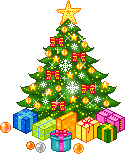 *А* група1. Одреди број који је:a) 4 пута већи од броја 8_______________________________________________________б) 5 пута већи од броја 9_______________________________________________________2. У сваком реду је по 6 сијалица. Има 4 реда. Колико сијалица светли ?    _________________________________________________________3. Бака је у 4 корпе ставила по 9 колача.Колико је укупно ставила колача?   _________________________________________________________4. Марко је читао по 3 стране књиге 10 дана. Једанаести дан је прочитао и     још 5 преосталих страна.Колико страна има та књига?_____________________________________________________________________________ 5. Имао-ла сам 90 динара. Купио-ла сам 3 бомбонице по 8 динара.      Колико ми је остало новца?___________________________________________________________         Ученик___________________________                                                   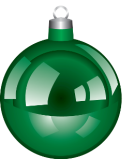 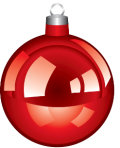 